О временном ограничении движения транспортных средств            В соответствии с Федеральными законами от 6 октября . №131-ФЗ "Об общих принципах организации местного самоуправления в Российской Федерации",  от 10 декабря . №196-ФЗ "О безопасности дорожного движения", от 8 ноября . №257-ФЗ "Об автомобильных дорогах и о дорожной деятельности в Российской Федерации и о внесении изменений в отдельные законодательные акты Российской Федерации", Постановлением Правительства Ярославской области от 25 марта 2016 г. № 307-п "Об утверждении Порядка осуществления временного ограничения (прекращения) движения транспортных средств по автомобильным дорогам регионального, межмуниципального и местного значения, находящимся на территории Ярославской области" в целях обеспечения безопасности дорожного движения при отправке мобилизованных граждан в Тутаевском муниципальном районе, Администрация Тутаевского муниципального района ПОСТАНОВЛЯЕТ:           1. Временно ограничить в г.Тутаеве (правый берег)  с 11 октября 2022 года по 15 октября 2022 года с 07:30 часов до 13:00 часов  движение транспортных средств по маршруту: ул. Ярославская,  дом 93 (Городской клуб) до пересечения с ул. Пролетарская, дом 4  путем блокирования путей подъезда на территорию отправки мобилизованных граждан в Тутаевском муниципальном районе по периметру грузовыми или большегрузными автомобилями и установками временных дорожных знаков 3.2 (движение запрещено).            2.Муниципальному казенному учреждению «Управление комплексного содержания территории Тутаевского муниципального района» (А.Н. Архиповский) организовать:2.1.Установку соответствующих дорожных знаков и иных технических средств организации дорожного движения (включая выставление грузовых или большегрузных автомобилей по периметру подъездов на территорию проведения мероприятия, указанную в п. 1 настоящего Постановления) в целях обеспечения ограничения движения и недопущения въезда в места массового скопления людей на время  отправки мобилизованных граждан в Тутаевском муниципальном районе. 2.2.Согласование с ОГИБДД МО МВД России «Тутаевский» введения временного ограничения транспортных средств и взаимодействие по обеспечению контроля за соблюдением требований соответствующих дорожных знаков и иных технических средств организации дорожного движения в соответствии с пунктом 1 настоящего Постановления.           3.Департаменту культуры, туризма и молодежной политики АТМР (Т.В. Лисаева) обеспечить согласование:3.1.С МО МВД России «Тутаевский» организации общественного порядка на время отправки мобилизованных граждан в Тутаевском муниципальном районе.3.2.С ГБУЗ Ярославской области «Тутаевская ЦРБ» организации дежурства бригады скорой медицинской помощи на время отправки мобилизованных граждан в Тутаевском муниципальном районе в соответствии с пунктом 1 настоящего Постановления.           4.Опубликовать настоящее Постановление на официальном сайте Администрации Тутаевского муниципального района.           5.Контроль за исполнением настоящего постановления оставляю за собой.           6.Настоящее постановление вступает в силу со дня его подписания.Глава Тутаевскогомуниципального района                                                               Д.Р. Юнусов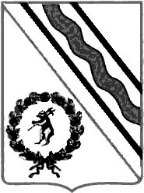 Администрация Тутаевского муниципального районаПОСТАНОВЛЕНИЕот 10.10.2022 № 748-пг. Тутаев